ESCUELA SUPERIOR POLITECNICA DEL LITORALINSTITUTO DE CIENCIAS FISICAS                                 TERCER EXAMEN FISICA CONCEPTUAL Nombre: _____________________________________________________Fecha:23/02/10 P. 41      Escriba las unidades (sistema internacional)de las siguientes cantidades físicas:(Vale 10 puntos)Rapidez:                 ____________Desplazamiento:    ____________Fuerza:                   ____________Trabajo:                  ____________Corriente:               ____________Escriba VERDADERO o FALSO Según corresponda:             (Vale 8 puntos)La propagación de calor de un punto a otro se realiza por medio de tres mecanismos conocidos como: conducción, convección y radiación. _________El proceso de conducción NO requiere de ningún material.                _________En el proceso de convección existe transporte de materia.                 _________El proceso de radiación  requiere de un medio de transporte.             _________Las fuerzas de acción y reacción a las cuales se refiere la Tercera Ley de Newton:(Vale 6 puntos) Actúan sobre cuerpos distintos Actúan ambas sobre el mismo cuerpo Son de igual magnitud y actúan ambas sobre el mismo cuerpo.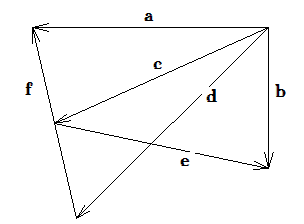 Dada la siguiente gráfica, escoja la alternativa correcta:       (Vale 10 puntos)a)  c + f/2 = - d - f.b)  e - b = d + f/2.c)  d + f – a = b – e - c.d)  - a + b – e = - d + a – f/2Dada la siguiente gráfica que  representa el movimiento de una partícula en línea recta, calcular:   5.1.- ¿Cuál es la magnitud de la velocidad de la partícula?(5 puntos)2m/s  	b) 3m/s 	      c) 4m/s       d)  5 m/s      e) 6 m/s5.2.- ¿Cuál es la ecuación que mejor representa el movimiento de la partícula?  (5 puntos)a) x=2t 	     b) x=3t 	    	c) x=4t 		 	d) x=5t 		e) x=6t5.3.- ¿Cuál es la posición de la partícula en t=1.5 segundos?	             (Vale 5 puntos)a) 4.5m		b) 5.5m		 c)  6.5m		d) 7.5m  	 e) 8.5mSi el sistema mostrado se mueve con velocidad constante, el coeficiente de fricción entre uno de los bloques y el plano es: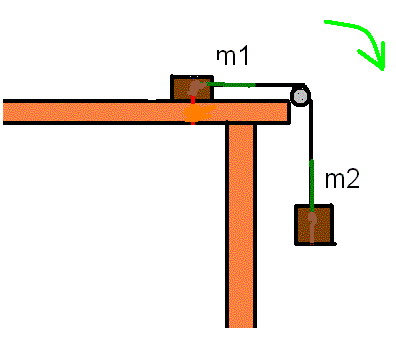      Donde: m1=2 m2                            (Vale 10 puntos)  a) 0.1		b) 0.2		 c)  0.3	d) 0.4  	 e) 0.5Un bloque A, de 6 Kg de masa y con velocidad de 20 m/s, choca con otro bloque B, de 4 Kg de masa y con velocidad de 15 m/s.  Si los bloques iban en dirección contraria y quedan unidos después del choque, la velocidad V del conjunto es:   (Vale 10 puntos)18 m/s            b) 16 m/s             c)  12 m/s            d) 6 m/s              e) 3m/sSe tienen dos rampas distintas sin fricción. Las alturas Y1  y  Y2 son iguales para ambas rampas.  Si un bloque con masa m se suelta del reposo desde el extremo izquierdo de cada rampa.  Escoja la alternativa correcta respecto a la rapidez con que llega el bloque al otro extremo de la rampa.                                  (Vale 9 puntos)El bloque de la rampa 1 llega con mayor rapidez al otro extremo.El bloque de la rampa 2 llega con mayor rapidez al otro extremo.En ambas rampas el bloque llega con la misma rapidez al otro extremo.Falta información para determinar quien llega con mayor rapidez.Una fuerza F arrastra un cuerpo de 5 Kg de masa, sobre un plano horizontal, con coeficiente de fricción 0.3, una distancia de 6 metros, con velocidad constante. Calcular:La magnitud de la fuerza Normal (N).         (Vale 3 puntos)La magnitud de la fuerza F aplicada sobre el cuerpo.     (Vale 3 puntos)El trabajo realizado por la fuerza F.            (Vale 4 puntos)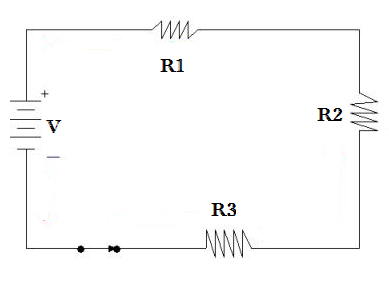 Dado el siguiente circuito donde: R1= 3 Ω;  R2= 3 Ω; R3= 4 Ω y V= 10v.(Vale 12 puntos)Calcular:La corriente que circula por R1.La corriente que circula por R2.La corriente que circula por R3.La diferencia de potencial (voltaje) de R1.La diferencia de potencial (voltaje) de R2.La diferencia de potencial (voltaje) de R3.